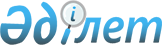 О внесении изменения в Указ Президента Республики Казахстан от 10 октября 2013 года № 669 "О выделении целевого трансферта из Национального фонда Республики Казахстан на 2014 год"Указ Президента Республики Казахстан от 20 октября 2014 года № 929      ПОСТАНОВЛЯЮ:



      1. Внести в Указ Президента Республики Казахстан от 10 октября 2013 года № 669 «О выделении целевого трансферта из Национального фонда Республики Казахстан на 2014 год» следующее изменение:



      пункт 1 изложить в следующей редакции:

      «1. Выделить целевой трансферт из Национального фонда Республики Казахстан в республиканский бюджет на 2014 год в размере:

      1) 150 (сто пятьдесят) миллиардов тенге на:

      строительство участков Астана - Караганда, Алматы - Капшагай автодороги Астана - Алматы;

      строительство автодороги Астана - Павлодар;

      строительство железной дороги «Жезказган — Бейнеу»;

      подготовку проведения Международной специализированной выставки ЭКСПО-2017 в городе Астане;

      увеличение уставного капитала акционерного общества «Национальный управляющий холдинг «Байтерек» на формирование Фонда инфраструктурных проектов;

      2) 250 (двести пятьдесят) миллиардов тенге на:

      капитализацию акционерного общества «Фонд проблемных кредитов» для оздоровления банковского сектора;

      3) 50 (пятьдесят) миллиардов тенге на:

      увеличение уставного капитала акционерного общества «Фонд национального благосостояния «Самрук-Казына» для строительства объектов инфраструктуры на территориях:

      специальной экономической зоны «Национальный нефтехимический технопарк» на сумму 24 (двадцать четыре) миллиарда 500 (пятьсот) миллионов тенге;

      специальной экономической зоны «Хоргос - Восточные ворота» на сумму 24 (двадцать четыре) миллиарда 500 (пятьсот) миллионов тенге;

      развитие города Астаны для строительства объектов инфраструктуры на территориях специальной экономической зоны «Астана - новый город» на сумму 1 (один) миллиард тенге;

      4) 25 (двадцать пять) миллиардов тенге на:

      увеличение уставного капитала акционерного общества «Национальный управляющий холдинг «Байтерек» с последующим увеличением уставного капитала акционерного общества «Банк Развития Казахстана» для финансирования проектов Государственной программы индустриально-инновационного развития Республики Казахстан на 2015 - 2019 годы.».



      2. Настоящий Указ вводится в действие со дня его подписания.      Президент

      Республики Казахстан                       Н.Назарбаев
					© 2012. РГП на ПХВ «Институт законодательства и правовой информации Республики Казахстан» Министерства юстиции Республики Казахстан
				